ZAŁACZNIK NR 1 OPIS PRZEDMIOTU ZAMÓWIENIA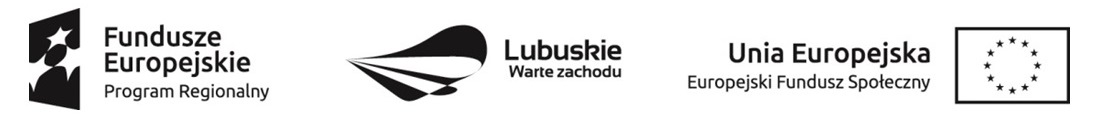 „Modernizacja kształcenia zawodowego w Powiecie Żagańskim”Projekt współfinansowany z Europejskiego Funduszu Społecznego w ramach Regionalnego Programu Operacyjnego – Lubuskie 2020 w ramach Osi priorytetowej 8. Nowoczesna edukacja, Działanie 8.4. Doskonalenie jakości kształcenia zawodowego. Poddziałanie 8.1.1. Doskonalenie kształcenia zawodowego – projekty realizowane poza formułą ZIT.OPIS PRZEDMIOTU ZAMÓWIENIA Dostawa urządzeń i elementów elektrycznych do pracowni mechatronicznej w ZSTIL oraz oświetlenia i elektrycznych narzędzi pomiarowych dla ZSZ w Szprotawieprojektu „Modernizacja kształcenia zawodowego w Powiecie ŻagańskimDostawa dla ZSTIL w ŻaganiuSilnik prądu stałego 24V/DC – 6 sztuk-Opis techniczny:Napięcie  znamionowe 24V/DC; Prędkość znamionowa 2500/min; minimalny prąd znamionowy 0,22A;  minimalna moc znamionowa 3W; mocowanie: łapyZabezpieczenie nadprądowe – 6 sztuk Opis techniczny:Montowane na szynie TH 35; parametry zależne od mocy silnika trójfazowego 400V/ACZabezpieczenie różnicowoprądowe – 6sztuk Opis techniczny:Montowane na szynie TH 35; parametry zależne od mocy silnika trójfazowego 400V/ACZabezpieczenie termiczne – 6 sztuk Opis techniczny:Montowane na szynie TH 35; parametry zależne od mocy silnika trójfazowego 400V/ACWłącznik trójfazowy gwiazda/trójkąt – 6 sztuk Opis techniczny:Montowane na szynie TH 35; parametry zależne od mocy silnika trójfazowego 400V/AC6. Wtyczki i gniazda trójfazowe – 6 kpl. Opis techniczny:      16A/5; 400V/AC; 3P+ N + Z; IP447. Styczniki trójfazowe: sterowanie 24V/DC – 12  szt. Opis techniczny:Montowane na szynie TH 35; parametry zależne od mocy silnika trójfazowego 400V/AC8. Przekaźnik: sterowanie 24V/DC; 4polowe; NO/NC – 18 sztuk Opis techniczny:Montowane na szynie TH 359. Przekaźnik czasowy: sterowanie 24V/DC; NO/NC; TON, – 12 sztuk Opis techniczny:TON; Montowane na szynie TH 35; 24V/DC10. Przekaźnik czasowy: sterowanie 24V/DC; NO/NC; TOFF, – 12 sztuk Opis techniczny:TOFF; Montowane na szynie TH 35; 24V/DC11. Przyciski z samoczynnym powrotem NO/NC – 30 sztuk Opis techniczny:Montowane na szynie TH 3512. Przyciski bez samoczynnego powrotu NO/NC – 30 sztuk Opis techniczny:Montowane na szynie TH 3513. Wyłącznik awaryjny NC – 6 sztuk Opis techniczny:Montowane na szynie TH 3514. Lampki sygnalizacyjne 24V/DC – 30 sztuk Opis techniczny:Montowane na szynie TH 35; 10 sztuk - czerwonych, 10 sztuk – zielonych, 10 sztuk – żółtych15. Silnik trójfazowy 400V/AC – 6 sztuk, opis techniczny:Minimalna Moc znamionowa 0,18kW;  Prędkość znamionowa 2760/min.; Napięcie zamionowa400/50Hz; Typ mocowania: łapy Dostawa dla ZSZ w SzprotawieLampa przenośna 24V, 3 szt. opis techniczny:Lampa warsztatowa z 26 diodami 
Jasność 13000 MCd, 
Akumulator NiMh 3,6V / 1200AhMiernik uniwersalny wielkości elektrycznych cyfrowy, szt. 3, opis techniczny:Multimetr cyfrowy M-92A 2202003000 M2092.Urządzenie ze wskaźnikiem cyfrowym. Maksymalny zakres pomiarowy napięcia przemiennego AC wynosi 750 V, a najwyższy zakres pomiarowy napięcia stałego DC równy jest 1000 V. Maksymalny zakres pomiarowy prądu AC wynosi on w przypadku prądu AC i DC 20 A. Multimetr ma górny zakres pomiarowy rezystancji o wartości 20 MOhm. Wyposażony jest dodatkowo w wyświetlacz ze wskaźnikiem polaryzacji. Natężenie stałe DC zamyka się w przedziale od 200 uA do 20 A, natomiast natężenie AC od 2 mA do 20 A. Zestaw z urządzeniem o wymiarach 85 x 165 x 32 ma w zestawie również przewody pomiarowe i baterię.